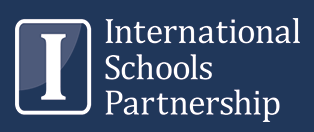 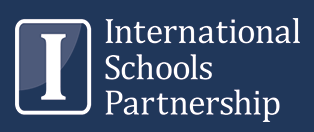 INSCRIPCIÓN ACTIVIDADES EXTRAESCOLARES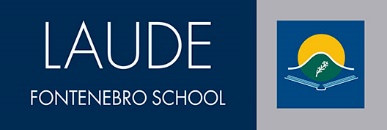 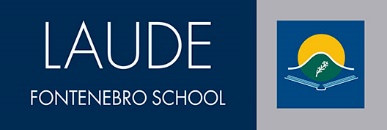 Curso 2020/2021ALUMNOS DEL CENTRO:Nombre: 	______________Curso: 	________________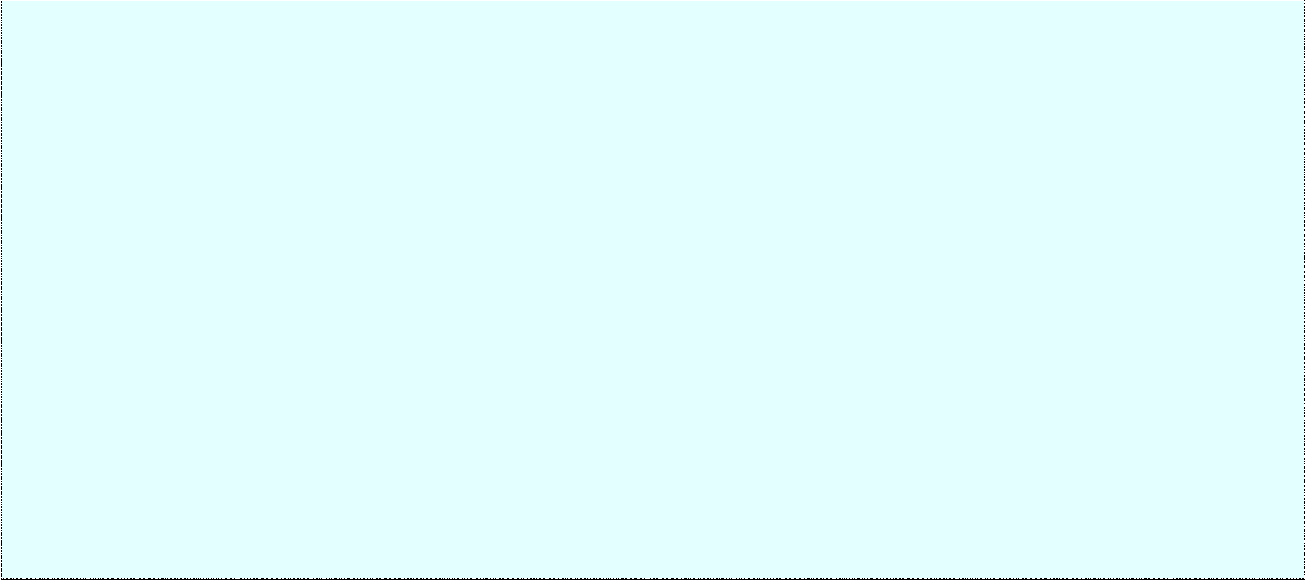 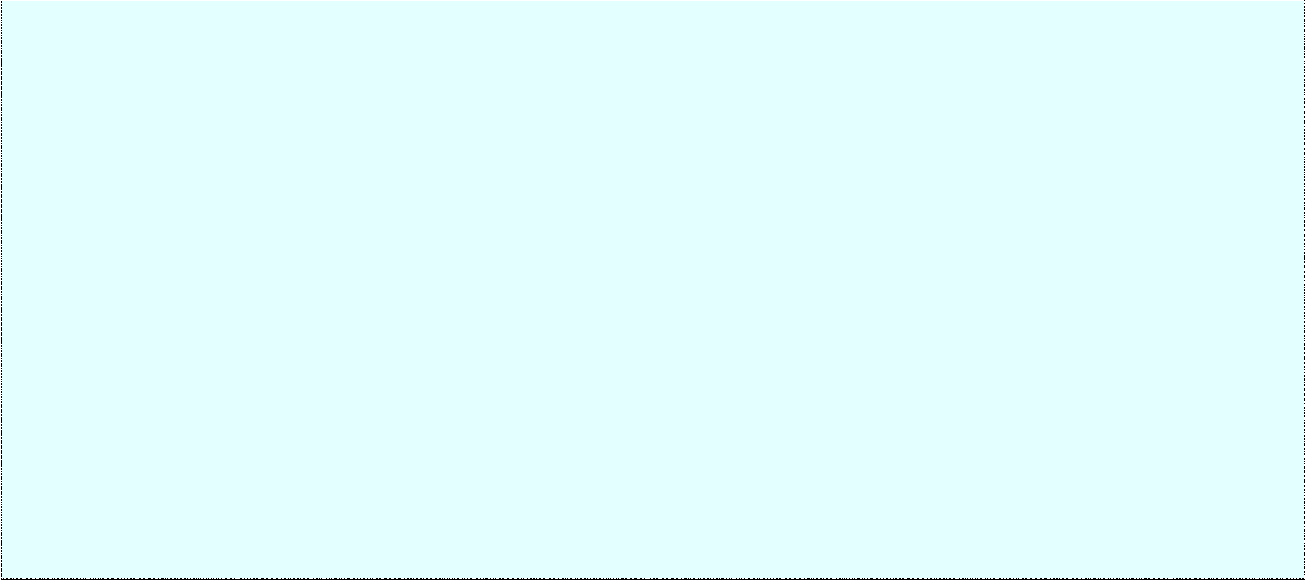 IMPORTE ACTIVIDAD IMPORTE TRIMESTREACTIVIDAD: 	DÍA/DÍAS Y HORARIO:   	  Para la correcta inscripcíon en la actividad necesitamos nos adjunten una fotocopia del titular de la cuenta bancaria.La baja voluntaria de alguna actividad deberá comunicarse en Secretaría con, al menos 7 días de antelación a la emisión del recibo. Una vez emitido éste, no se devolverá el importe por baja informada fuera de plazo. La devolución de cualquier recibo bancario causará una penalización de 11 € más los gastos que fije el banco.Al cumplimentar este formulario nos habilita su consentimiento para informarle de los servicios del colegio además de toda la información accesoria a las actividades del centro. Conforme al Reglamento (UE) 2016/679 del Parlamento europeo y del consejo relativo a la protección de las personas físicas en lo que respecta al tratamiento de datos personales, ud, tendrá el derecho a acceder a la información que le concierne (Articulo 15), rectiﬁcarla de ser errónea (Articulo 16), suprimirla (Articulo 17), limitar su tratamiento (Articulo 18), portabilidad (Articulo 20).A lo largo del curso realizaremos fotos y/o videos de las actividades de los participantes, que pueden ser publicadas en nuestras redes sociales, web y otros soportes corporativos y publicitarios.          SI AUTORIZO	NO AUTORIZO	de 	de 20 	Fdo. por:     	(El padre, madre o tutor)CUENTA CORRIENTECUENTA CORRIENTECUENTA CORRIENTECUENTA CORRIENTEIBANENTIDADSUCURSALD.C. y CUENTA CORRIENTE